Unit 4 Lesson 11: Approximating Pi1 More Sides (Warm up)Student Task Statement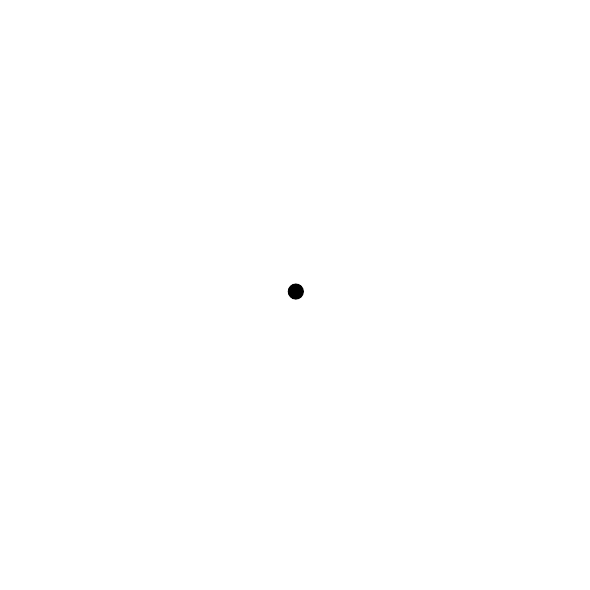 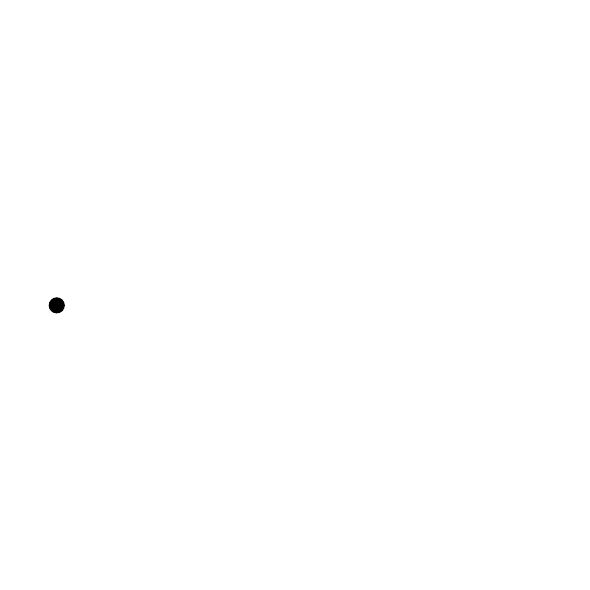 Calculate the area of the shaded regions.2 N SidesStudent Task StatementHere is one part of a regular -sided polygon inscribed in a circle of radius 1.Come up with a general formula for the perimeter of the polygon in terms of .  Explain or show your reasoning.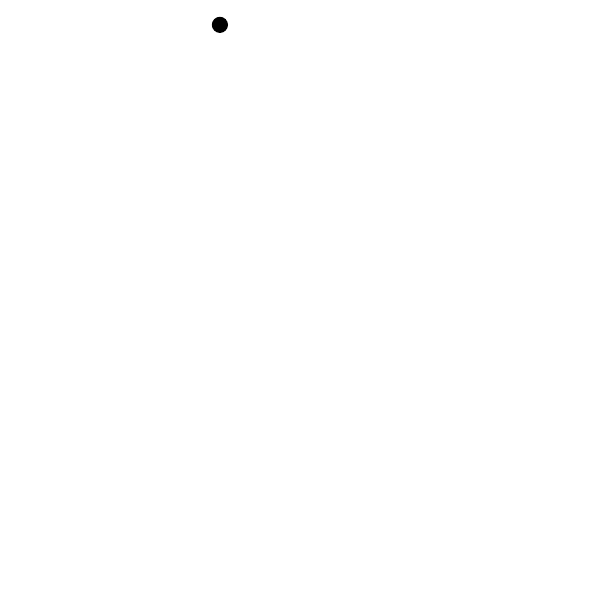 3 So Many SidesStudent Task StatementLet's use the expression you came up with to approximate the value of .How close is the approximation when ?How close is the approximation when ?How close is the approximation when ?How close is the approximation when ?What value of  approximates the value of  to the thousandths place?Images for Activity Synthesis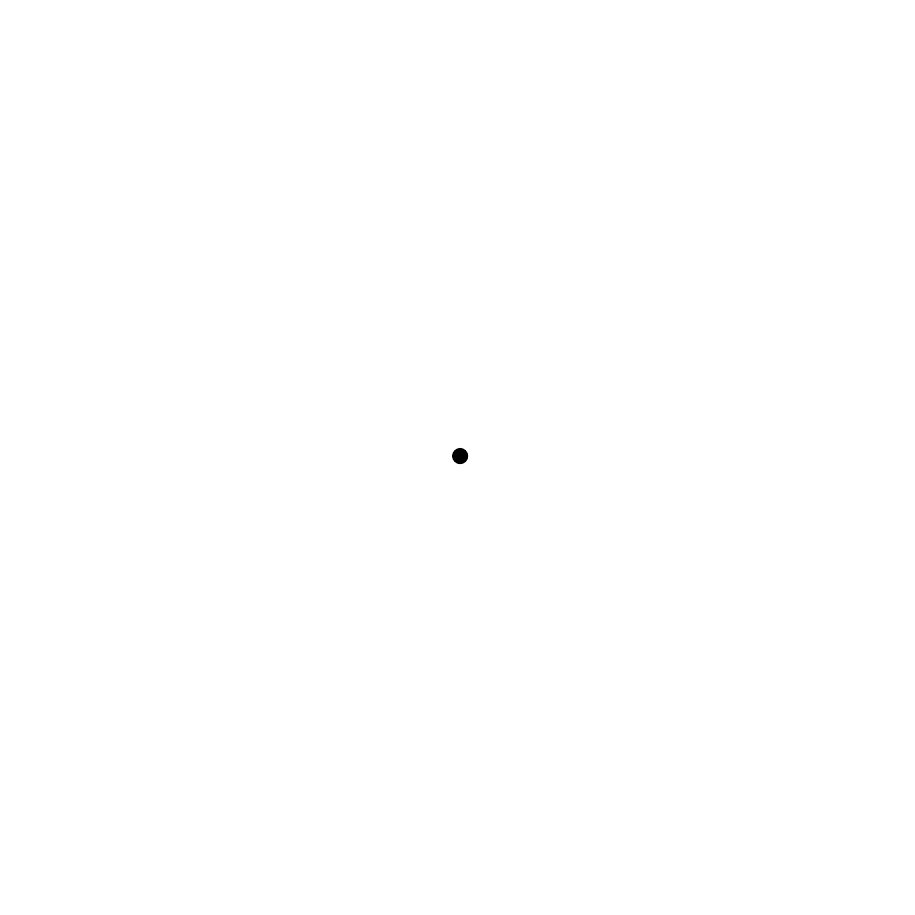 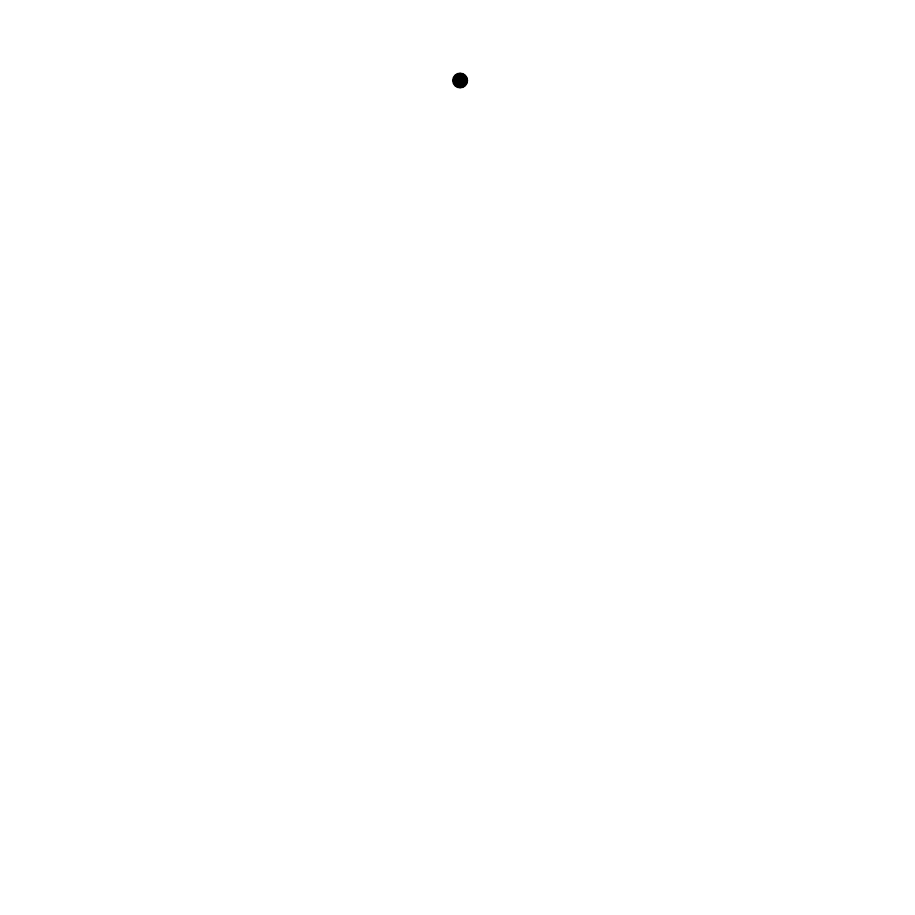 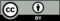 © CC BY 2019 by Illustrative Mathematics®